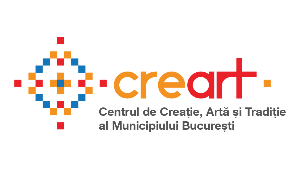 Formular de înscriere pentru categoria „Produse nealimentare”: artizani, meșteri populari, artiști plastici, designeriTârgul Bucureștilor, Ediția a II-a 29 septembrie-01 octombrie, Parcul HerăstrăuParticiparea în calitate de expozant în cadrul evenimentului se realizează prin completarea formularului, transmiterea tuturor documentelor solicitate și selectarea expozantului de către comisia de selecție.În completarea formularului trebuie să oferiți informații suficiente, relevante activității dumneavoastră și să vă încadrați într-una dintre categoriile enumerate în formular.  Dacă organizatorul are îndoieli asupra calității sau veridicității produselor din maniera în care au fost prezentate în formularul de înscriere, își rezervă dreptul de a plasa expozantul înscris într-o altă categorie.Expozanții înscriși ce vor fi acceptați în urma procesului de selecție, vor ocupa un spațiu alocat  de către organizator, ținând cont de nevoile logistice ale acestuia.____________________________________________________________________________________________________________________________________________________________________________________________________________________________________________________________________________________________________________________________________________________________________________________________________________________________________________________________________________________________________________________________________________________________________________________________________________________________________________________________________________________________________________________________________________________________________________________________________________________________________________________________________________________________________________________________________________________________________________________________________________________________________________________________________________________________________________________________________________________________________________________________________________________________________________________________________________________________________________________________________________________________________________________________________________________________________________________________________________________________________________________________________________________________________________________________________________________________________________________________________________________________________________________________________________________________________________________________________________________________________________________________________________________________________________________________________________________________________________________________________________________________________________________________Formular de înscriere*Minim 5 fotografii ale produselor*Minim 2 fotografii ale standului de la un eveniment anteriorMinim 5 fotografii ale locului/atelierului/ laboratorului de producție (excepție categoria B3)Alte documente/mostre de prezentare____________________________________________________Declarație de Autenticitate*Copie Certificat de Înregistrare Fiscală (unde este cazul)*Copie C.I administrator/presedinte sau a persoanei fizice înscrise*Atestat de Meșter Popular (pentru persoanele fizice înscrise)Toate detaliile și informațiile oferite în prezentul formular sunt confidențiale. Informațiile sunt păstrate în dosarul de aplicare în format fizic și electronic în baza de date creart. Informațiile oferite pot sta la baza unor eventuale referințe în organizarea evenimentelor viitoare.Organizatorul poate prelua imagini de pe site-ul sau pagina de Facebook a expozantului pentru a promova produsele și standul acestuia pe rețelele sociale ale evenimentului.           Da, sunt de acord!						                                         Nu, nu sunt de acord!Prin completarea acestui formular, confirm că am citit și înțeles toate secțiunile acestuia. De asemenea, confirm că toate detaliile și materialele atașate sunt corecte și reale. Înțeleg că falsificarea informațiilor din dosarul de aplicare și o înregistrare ulterioară cu aceleași date, conduc la excluderea din procesul de selecție. Nume și Prenume: Semnătură: Data: Declarație de Autenticitate Vă rugăm să explicați în detaliu procesul de realizare al produselor pe care doriți să le comercializați și implicarea dumneavoastră în producerea lor:____________________________________________________________________________________________________________________________________________________________________________________________________________________________________________________________________________________________________________________________________________________________________________________________________________________________________________________________________________________________________________________________________________________________________________________________________________________________________________________________________________________________________________________________________________________________________________________________________________________________________________________________________________________________________________________________________________________________________________________________________________________________________________________________________________________________________________________________________________________________________________________________________________________________________________________________________________________________________________________________________________________________________________________________________________________________________________________________________________________________________________________________________________________________________________________________________________________________________________________________________________________________________________________________________________________________________________________________________________________________________________________________________________________________________________________________________________________________________________________________________________________________________________________________Produse nealimentare               Sunt designer-ul și/sau creatorul și/sau producătorul obiectelor, produselor vândute în cadrul evenimentului pentru care am aplicat.Nume și Prenume:Denumire Expozant:  Data:Informații ale persoanei care completează formularul:Informații ale persoanei care completează formularul:*Nume*Prenume*Adresă:*Nr. telefon (1):  Nr. telefon (2):*Adresă e-mail:*Funcția:Informații personalitate juridică:Informații personalitate juridică:*Denumirea pers.   juridică:*Sediu social:*Nr. telefon:*Adresă e-mail:  Website:  Facebook:B1Artiști și MeșteșugariCategoria include expozanți care realizează în totalitate produsul finit și prelucrează toate elementele componente ale acestuia. Categoria include expozanți care realizează în totalitate produsul finit și prelucrează toate elementele componente ale acestuia. B2Produse handmadeCategoria include expozanți care folosesc elemente cumpărate în realizarea produsului finit. Exemple: Produse specifice culturii si traditiei românești, din materiale precum: ceramică, piele, sticlă etc. cumpărate, dar personalizate de către expozant;Accesorii și bijuterii realizate de către expozant, dar care conțin elemente cumpărate adăugate în realizarea produsului finit;Producerea în cantități limitate a unui produs de către un terț pe baza design-ului creat de către expozant: felicitări, magneți etc.Categoria include expozanți care folosesc elemente cumpărate în realizarea produsului finit. Exemple: Produse specifice culturii si traditiei românești, din materiale precum: ceramică, piele, sticlă etc. cumpărate, dar personalizate de către expozant;Accesorii și bijuterii realizate de către expozant, dar care conțin elemente cumpărate adăugate în realizarea produsului finit;Producerea în cantități limitate a unui produs de către un terț pe baza design-ului creat de către expozant: felicitări, magneți etc.B3Produse handmade cumpărateCategoria include expozanți care cumpără produse create și realizate (manual, de preferință) de către alte persoane și care demonstrează o calitate superioară de design și producție.Categoria include expozanți care cumpără produse create și realizate (manual, de preferință) de către alte persoane și care demonstrează o calitate superioară de design și producție.B4Produse naturiste de îngrijireCategoria include expozanți care realizează produse naturiste de îngrijire.Categoria include expozanți care realizează produse naturiste de îngrijire.Categorii produse nealimentare - Selectați categoria în care considerați că vă încadrați. Trebuie să vă încadrați doar într-una dintre categoriile de mai jos:Categorii produse nealimentare - Selectați categoria în care considerați că vă încadrați. Trebuie să vă încadrați doar într-una dintre categoriile de mai jos:B1Artiști și MeșteșugariB2Produse handmadeB3Produse handmade cumpărateB4Produse naturiste de îngrijire1.2.3.4.5.6.7.